Fachschaft  PharmazieHeinrich-Heine-Universität DüsseldorfGeb. 26.31 U1 R41Universitätsstraße 140225 DüsseldorfTel.: 0211-8112516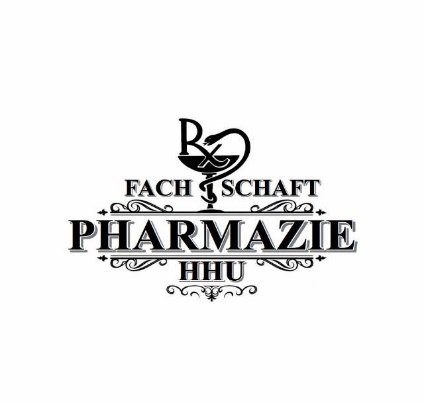 Protokoll der Präsenz-Fachschaft-Sitzung 05.07.2022Anwesende Räte:  	 Sarah G.	 Eunice M.		 Marwa M.		 Samuel K. Rojin K.		 Lukas M.		 Evelyn W.		 Jona S. Simon T.	 Yousra L.		 Moritz K. 		 Jonas H. Jonas A.Anfang: 18:37 Tagesordnung:TOP 0: RegulariaBeschlussfähigkeit wird festgestelltRedeleitung wird Lukas M. ÜbertragenTOP 1: Allgemeinesneue Verteilung der SchlüsselLukas, Moritz, Rojin sollten definitiv welche bekommenÜbergreifendes Treffen mit den FS Bonn & MünsterDoodle-Umfrage, um einen Termin zu findenGetränke für das Stex-Tutorium zur Verfügung stellenneue 80 Avoxa-Erstitaschen bestelltfür die Ämter sollten nun SOPs von ausscheidenden Mitgliedern erstellt werdenZeitraum für ein Pharmanauten-Ersatz-treffen festlegenStark zu potenziell freien Zeiträumen fragengrob vor der WinterpauseTOP 2: Hoodies & LogoLogo-Design für max. 200 EuroStimmungsbild einstimmigTOP 3: ESAGerster Tag normal, zweiter Tag evtl. Altstadt, Cocktails titrieren (?)am besten Fußball-Turnier am letzten Tag der ESAGkein Konflikt mit BC-Praktikum mehrGrillen mit den NaWi-Fachschaftenwenn die InPhyMa zusammen grillen können wir mit Chie, Bio und WiChem grillenAnmeldung muss noch erfolgenfür die Pharma-Party neue Angebote einholeneinige wollen das nicht Donnerstags. Jedoch gibt es für Studis keinen besseren Tag TOP 4: CP-Meetingkeine Fachschaft bis jetzt für die 134. BVTInteresse der FSen an Aufstellern für die Grüne Hand Briefen?Themen der Task Force für die Novellierungen starten baldEnde: 20:00Protokollführer: Samuel Kolorz